Zaprasza uczniów klas 4-5 szkół podstawowychdo udziału w konkursie "Kreujemy świat baśni”Cele konkursu:•	rozwijanie inspiracji twórczej i wrażliwości estetycznej,•	kształtowanie literackich zainteresowań dzieci,•	zachęcenie do czytelnictwa.Regulamin konkursu:w konkursie biorą udział uczniowie klas 4-5 szkół podstawowych,warunkiem przystąpienia do konkursu jest stworzenie własnej baśni na dowolnie wybrany temat,objętość tekstu nie powinna przekraczać 2 stron maszynopisu,prace zgłoszone do konkursu  pozostają własnością TNBSP Toruń, które zastrzega sobie prawo do wykorzystania nadesłanych prac w celach promocyjnych i innych,udział w konkursie jest jednoznaczny z udzieleniem prawa do nieodpłatnego publikowania prac,praca musi być podpisana następująco: imię i nazwisko autora, klasa, szkoła; imię 
i nazwisko nauczyciela prowadzącego oraz jego adres mailowy,prosimy o przesłanie prac pocztą elektroniczną na adres:   tnbsptorun@poczta.onet.pl,do prac uczniów należy dołączyć deklarację RODO (załącznik).Kryteria oceniania prac:•	pomysłowość i oryginalność fabuły,•	styl i poprawność językowa,•	estetyka pracy.Terminarz konkursu:•	Nauczyciel prowadzący przesyła do 5 najlepszych prac ze szkoły w terminie do 
15 lutego 2022 r. na adres: e-mail:tnbsptorun@poczta.onet.pl Rozstrzygnięcie konkursu: kwiecień 2022 r.Organizator:TNBSP Oddział w ToruniuBiblioteka Pedagogiczna87-100 Toruńul. Dąbrowskiego 4e-mail:tnbsptorun@poczta.onet.plSerdecznie zapraszamy wszystkich chętnych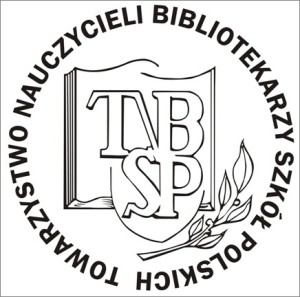         Towarzystwo Nauczycieli Bibliotekarzy Szkół PolskichOddział w Toruniu